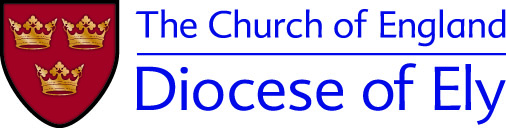 VOLUNTEER AGREEMENT FORM						        Name of Parish / OrganisationName of volunteer _________________________________________________________________________Welcome to your role as ____________________________________________________________________Thank you for volunteering - you are a valued member of our team and on behalf of the members of this church, we undertake to treat you with respect and courtesy at all times and support you and your work, by prayer, by our interest, and by providing resources and training.  The person who will give you primary support is _________________________________________________He/she is there to discuss any matters of concern you may have.Your role will be undertaken at _______________________________________________________________at the following times ______________________________________________________________________The responsibilities of your role are ______________________________________________________________________________________________________________________________________________________If you are unable to carry out your role – for example due to illness – please telephone:___________________________________________ on __________________________ as soon as possible.Once a year we will meet with you to talk about your work, and, if you wish to continue, we will discuss your development and training as appropriate.We take the safety of everyone in the Church very seriously and everyone must work within our safeguarding policies for children and adults and regularly undertake safeguarding training where they work directly with children and/or adults who are vulnerable.  In particular anyone who becomes aware of a safeguarding risk or of actual abuse must immediately contact This letter is binding in honour only; it is not intended to create a legally binding contract between us and it may be cancelled at any time at the discretion of either party.  Neither of us intend any employment relationship to be created either now or at any time in the future.We hope you will enjoy your work. Signed ________________________________________________________ (On behalf of the Parish Church Council)Date _________________________________________			One copy of this form should be retained by the volunteer, one by the person to whom the volunteer is responsible and one by the PCC Secretary or person who administers the volunteer contact list.  If the job description changes, a new form must be completed.To be completed by the volunteer.I understand the nature of the work I am to do in my role as  _______________________________________I have read the church's guidelines for safeguarding children and adults and understand that it is my duty to report any allegations or concerns I may have about children and adults. I know what action to take if abuse is suspected or disclosed.Signed ________________________________________  Date _______________________